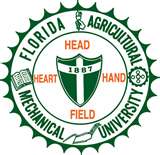 Florida A&M University Board of Trustees Board Governance Ad-Hoc Committee MeetingPresident’s Conference Room, Lee Hall 4th FloorTuesday, May 27, 20145:00 p.m.Public Access: http://www.famu.edu/famcast/ (Click WANM 90.5)AGENDACall to Order						Trustee Torey Alston, ChairRoll Call							Shamis AbdiCommittee’s Charge				Trustee AlstonBoard Compact w/ President MangumReview Board Agenda & BOT Meeting FormatBoard Evaluation/SurveyDiscussionNext Meeting Date					Adjournment